ANNEX ISol·licitud D’ús de la Marca i el LogotipMenorca Reserva de Biosfera1. DADES DEL SOL·LICITANT1. DADES DEL REPRESENTANTPer sol·licitar l'adhesió a la marca Menorca Reserva de Biosfera, la persona interessada manifesta que en el moment de presentació d'aquest document:• Compleix tots els requisits establerts en la normativa vigent per desenvolupar l'activitat.• Disposa de la documentació que així ho acredita (permisos, llicències, autoritzacions o presentació d'altres declaracions responsables).• Es compromet a mantenir, durant tot el termini d'adhesió, el compliment dels requisits que estableix el Reglament d'ús de la marca i el logotip Menorca Reserva de Biosfera, a més de l'estricte compliment d’aquest.• Dona el seu consentiment perquè els tècnics designats del CIM comprovin, en cas que sigui possible, la veracitat dels documents amb altres departaments d'aquesta administració.• Dona el seu consentiment als tècnics designats del CIM per fer les visites necessàries a l'activitat per tal de fer les comprovacions pertinents i no fetes pels inspectors oficials.• Les dades contingudes en aquest formulari i documentació adjunta són certes.Data: ..............., ....... de.............del 20...(signatura)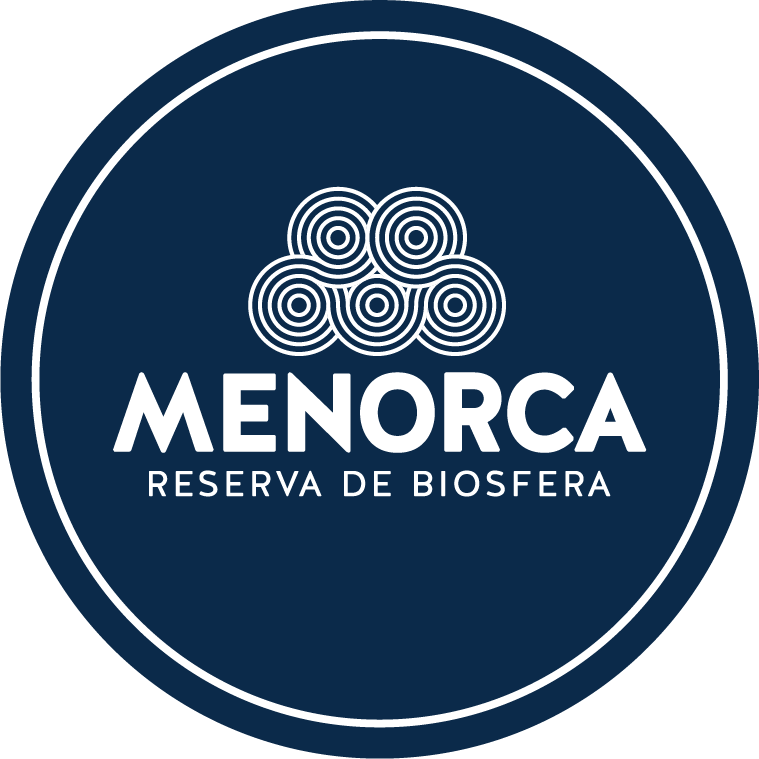 Nom i llinatges / Raó social: 			Nom i llinatges / Raó social: 			Nom i llinatges / Raó social: 			Nom i llinatges / Raó social: 			Nom i llinatges / Raó social: 			Nom i llinatges / Raó social: 			NIF/CIF:	NIF/CIF:	NIF/CIF:	NIF/CIF:	NIF/CIF:	NIF/CIF:	Amb domicili per a notificacions a (detallau nom via): Amb domicili per a notificacions a (detallau nom via): Amb domicili per a notificacions a (detallau nom via): Amb domicili per a notificacions a (detallau nom via): Amb domicili per a notificacions a (detallau nom via): Amb domicili per a notificacions a (detallau nom via): Núm.: 	Escala:Escala:Pis:Pis:Porta: 	Població:Població:CP: 	CP: 	Província:Província:Telèfon:Telèfon:Adreça electrònica:Adreça electrònica:Adreça electrònica:Adreça electrònica:Web:Web:Web:Web:Web:Web:Nom i llinatges / Raó social: 			Nom i llinatges / Raó social: 			Nom i llinatges / Raó social: 			Nom i llinatges / Raó social: 			Nom i llinatges / Raó social: 			Nom i llinatges / Raó social: 			NIF/CIF:	NIF/CIF:	NIF/CIF:	NIF/CIF:	NIF/CIF:	NIF/CIF:	Amb domicili per a notificacions a (detallau nom via): Amb domicili per a notificacions a (detallau nom via): Amb domicili per a notificacions a (detallau nom via): Amb domicili per a notificacions a (detallau nom via): Amb domicili per a notificacions a (detallau nom via): Amb domicili per a notificacions a (detallau nom via): Núm.: 	Escala:Escala:Pis:Pis:Porta: 	Població:Població:CP: 	CP: 	Província:Província:Telèfon:Telèfon:Adreça electrònica:Adreça electrònica:Adreça electrònica:Adreça electrònica:Web:Web:Web:Web:Web:Web: